مركز ضمان جودة واعتماد مؤسسات التعليم العالي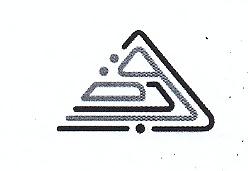 معلومات عامة:عدد الساعات الأسبوعيةأهداف المقرر:اكتساب القدرة على تحليل المناهج الأدبية وفهمها فهما جيدًا.التعامل مع الموضوعات الأدبية ونصوص الأدب المختلفة وكتبه بيسر وسهولة.القدرة على التعامل مع المصادر الأدبية في مجال مختلف المجالات ولاسيما في مجال التراث العربي.القدرة على التدريس في المستويات العليا في مجال الأدب العربي ومناهجه.مخرجات التعلم المستهدفة:المعرفة والفهم:المهارات الذهنية:ج-المهارات العملية والمهنية:د-المهارات العامة والمنقولة:محتوى المقرر:( الموضوع وما يتطلبه من ساعات)            يتبع محتوى المقرر:طرق التعليم والتعلمالمحاضرات العلمية.الكتب العلمية في مجال الدراسات الأدبية.الزيارات الميدانية للمكتبات الخاصة والعامة (مكتبة كلية الآداب، ومكتبة الشيخ أحمد زروق، ومكتبة المحجوب).تجميع المعلومات عن طريق الأبحاث العلمية وتحليلها.طرق التقييم:جدول التقييم:المراجع والدوريات:الإمكانيات المطلوبة لتنفيذ المقرر:منسق الـمقــــــرر: الدكتور  : الهادي عمر النجار. منسق البرنامج: الأستاذ الدكتور: محمد سالم عبد السلام الدرويش رئيس القســـــم: الدكتور:  عبدالحكيم محمد بادي . التـــــــــــــــــــــــــــــــــــــــــــــــاريـــــــــــخ: 05.15 . 2022م التوقيع والاعتماد                                                                                            د. عبد الحكيم محمد بادي                                                                                                                 رئيس قسم اللغة العربية وآدابها اســـــم البرنامج التعليميالأدب العربي ومناهج دراسته (أع 101)القسم/ الشعبة التي تقدم البرنامج قسم اللغة العربية/ الدراسات الأدبية/ تخصص: الأدب العربي الأقسام العلمية ذات العلاقة بالبرنامجقسم اللغة العربية وآدابهاالساعات التدريسية للمقرر3 ساعاتاللغة المستخدمة في العملية التعليميةاللغة العربيةالسنة الدراسية/ الفصل الدراسي2022م/2023ممنسق المقــــــــررد. الهادي عمر النجار  تاريخ وجهة اعتماد المقرر15 . 05 . 2022م، جامعة مصراتة المحاضراتالمعاملالتدريبالمجموع030003أ-1قدرة الدارس على الاستفادة من جميع الدراسات الأدبية وفهمها فهماً جيدا.أ-2معرفة الدارس بالمصطلحات الفنية المستخدمة في كتب الأدبالعربي.أ-3قدرة الدارس على تصنيف المصادر الأدبية التراثية، وسهولة التعامل معها.أ_4قدرة الدارس على استيعاب وتفسير النصوص الأدبيةالتي يدرسها وإعادة صياغة ما تحصل عليه من معلومات.ب-1أنْ يتمكن الدارس من المقارنة بين الدراسات الأدبية في التراث والدراسات الحديثة.ب-2أنْ يتمكن الدارس من توجيه النقد العلمي في الدرس الأدبي.ب_3قدرة الدارس على تحليل النصوص الأدبية وتحديدمشكلاتها.ب-4أن يتمكن الدارس من الربط بين قضايا الأدب وموضوعاته المختلفة أثناء ممارسته مهنة التدريس.ج-1استخدام الدارسمهارة فهم النصوص الأدبية وتحليلها.ج-2اكتساب المتعلم القدرة على فهم نصوص العلماء الأوائل.ج-3القدرة على تصميم العديد من الأبحاث العلمية في هذا مجال الأدب العربي من خلال الاطلاع على المصادر الأدبيةالمختلفة.ج-4أن يكتسب الدارس القدرة على تحليل النصوص الأدبية والاستفادة منها في الدرس الأدبي.د-1قدرة الدارس على التواصل التحريري والشفوي أثناء المحاضرات الأدبية التي يحضرها مع المتخصصين في هذا المجال.د-2قدرة الدارس على الاستفادة من التقنية الحديثة في الدرس الأدبي ومناهجه،وطريقة عرضها.د_3قدرة الدارس على العمل في فريق من أجل جمع المادة العلمية المستهدفة وتحقيقها.د-4اكتساب القدرة على إدارة الوقت من خلال المحاضرات العلمية فيمجال الدراساتالأدبية.المحاضرةعدد الساعاتمحاضرةمعملتمارينمفهوم الأدب ومناهج تقسيمه ودراسته (تقليدية وحداثية).0301======المناهج التقليدية لدراسة الأدب العربي (اللغوي، الانطباعي، النفسي، التاريخي، الأسطوري، ... إلخ 0602======المناهج الحداثية لدراسة الأدب العربي (الحداثة وما بعدها).0301======نظرية التلقي، موت المؤلف، تعدد القراءات، النص المفتوح 0301======البنيوية رائدة منهج الحداثة (قراءة في نموذج شعر قديم، (ملعقة امرئ القيس).0301======قراءة في دراسة بنيوية للشعر العربي (كتاب الرؤى المقنعة (كمال أبوديب).0301======عرض لكتب مختارة في قراءة النصوص الأدبية (جدلية الخفاء والتجلي).0602======سؤال الحداثة في الساحة النقدية العربية (موقف النقاد العرب).0301======آليات قراءة النصوص الأدبية (أنشودة المطر أنموذجا).0301======المحاضرةعدد الساعاتمحاضرةمعملتمارينعرض لكتاب (الخطيئة والتكفير ) نموذجا لعبد الله الغذامي.0301======النقد الثقافي، هل هو بديل عن النقد الأدبي؟0301======أدوات النقد الثقافي (مشروع عبد الله الغذامي).0301======قراءة في نموذج شعري قديم، وآخر حديث . 0602======4816ر.مطريقة التقييمتاريخ التقييمالنسبة المئويةملاحظات1الامتحان النصفي  15 . 11 . 2022م 15 %2أبحاث وورقات عمل 01 . 12 . 2022م 10 %3امتحان شفوي 30 . 12 . 2022م 05  %4مناقشات علمية  15 . 01 . 2023م 10  %5الامتحان النهائي 01 . 02 . 2023م 60 % المجموعالمجموعالمجموع100%رقم التقييمأسلوب التقييمتواريخ الفصل الأول تواريخ الفصل الثاني التقييم الأولامتحان تحريري 15 . 11 . 2022م 15 . 04 . 2023م التقييم الثانيأبحاث وورقات علمية 01 . 12 . 2022م 01 . 05 . 2023م التقييم الثالثامتحان شفوي 30 . 12 . 2022م 30 . 05 . 2023م التقييم الرابعمناقشات علمية 15 . 01 . 2023م 15 . 06 . 2023م التقييم الخامسامتحان نهائي تحريري 01 . 02 . 2023م 01 . 07 . 2023م عنوان المراجعالناشرالنسخةالمؤلفمكان تواجدهاالخطيئة والتكفير من البنيوية إلى التشريحيةالنادي الأدبي، جدة ====د. عبد الله الغذامي مكتبة الكلية مكتبة أحمد زروق.يمكن تحميلها من المواقع الالكترونيةالرؤى المقنعة (نحو منهج بنيوي في دراسة الشعر الجاهلي)الهيئة المصرية للكتاب ====كمال أبو ديب مكتبة الكلية مكتبة أحمد زروق.يمكن تحميلها من المواقع الالكترونيةالكلمات والأشباه (التحليل البنيوي لقصيدة الأطلال)دار المناهل بيروت ====حسن البنا عز الدين مكتبة الكلية مكتبة أحمد زروق.يمكن تحميلها من المواقع الالكترونيةالتفسير النفسي للأدبمكتبة غريب ====عزالدين إسماعيل مكتبة الكلية مكتبة أحمد زروق.يمكن تحميلها من المواقع الالكترونيةالمرايا المحدبة والمرايا المقعرةسلسلة عالم المعرفة ====عبد العزيز حمودة مكتبة الكلية مكتبة أحمد زروق.يمكن تحميلها من المواقع الالكترونيةر.مالإمكانيات المطلوبةملاحظات1قاعة دراسية مجهزة بجهاز عرض 2توصيل خط نـت بالقاعة الدراسية  3جهاز حاسوب متكامل مع الطابعة 4المنصة الالكترونية (في الحالات الطارئة)